Домашнее задание на 25.05.2020 г9 -  А , 9 -  В , 9 – К  классыКонтрольная  работа по Истории за учебный год.При выполнении заданий этой части работы из четырех предложенных вариантов выберите и выделите одну цифру, которая соответствует номеру выбранного вами ответа.1. Замкнутая группа лиц, обладавшая одинаковыми правами, привилегиями  и обязанностями, передававшимися по наследству – этоОброкГильдияСословияКоллегии2. Назовите даты правления Николая II1825-1855 гг1855- 1881 гг1881-1894 гг1894-1917 гг3.  В результате проведения Крестьянской реформы 1861 г. в России был(-а)отменена крепостная зависимость крестьянвведен труд посессионных крестьянотменено временнообязанное состояние крестьянразрушена крестьянская община4. Как назывались выборные органы общественного самоуправления, созданные в ходе Великих реформ 1860-1870 гг.?ЗемстваКрестьянские общиныДворянские собранияГородские Думы5. Проведение Судебной реформы было начато Александром II в1861 г.1864 г.1874 г. 1880 г.6. Что из перечисленного характерной чертой развития России в пореформенный период?Рекордное  увеличение доходности сельского хозяйстваПоявление первых мануфактурНачало нефтедобычиНачало промышленного переворота 7. В  XIX в.  людей, отрицавших духовные, культурные и нравственные ценности предшествующих поколений и современного им общества, называли еретикамираскольникаминигилистамидиссидентами8. Рассмотрите иллюстрацию и определите, представители, какого общественного движения на ней изображены___________________________________________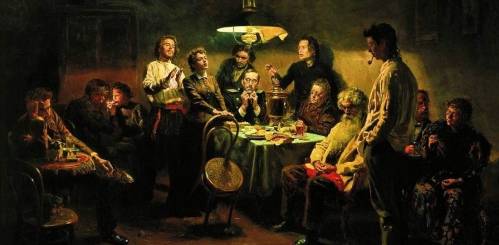 9. Прочтите отрывок из «Записок революционера» П.А. Кропоткина и укажите дату события о котором идет речь«Под карету, чтобы остановить ее, была брошена бомба. Несколько черкесов из конвоя было ранено. Рысакова, бросившего бомбу, тут же схватили. Несмотря на настойчивые убеждения кучера не выходить из кареты, Александр II все-таки вышел…А когда он проходил  совсем близко от другого молодого человека, Гриневицкого, тот бросил свою бомбу между обоими так, чтобы убить себя и царя… Теперь Александр II лежал на снегу, истекая кровью.  Затем, он хотел перекреститься, но рука не поддается и он повторяет «Холодно, холодно…Пожалуйста, скорее домой… отвезите меня во дворец.. я хочу умереть…» Ужас выразился на лицах присутствующего народа, не понимающего еще полного значения совершившегося…» 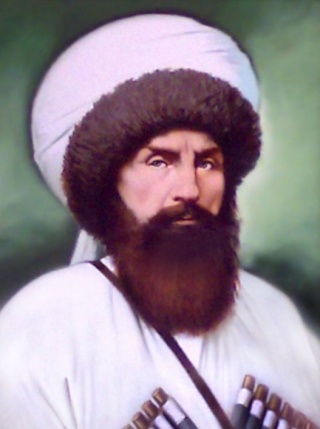 1874 г.1879 г.1881 г.1883 г.10. Этот человек в  XIX веке во время Кавказской войны в течение 15 лет борьбу горцев против России возглавлял. Назовите его имя Имам ШамильОсман-пашаДевлет-ГирейТимур11. К внешеполитическим событиям периода правления  Александра II относится:Заключение Тильзитского мирного договораГероическая оборона СевастополяВыход России к Балтийскому морюПодписание Айгунского договора о границе с Китаем12. За что современники прозвали Александра III Миротворцем?за то, что ему удалось усмирить революционное движение в Россииза его миролюбивую политику на внешнеполитической аренеза его политику резкого сокращения военных расходов и армииза  политику «вооруженного нейтралитета»13. Временные правила о печати 1882г.:временно отменяли цензурный контрольсущественно смягчали цензурную политику правительстваустановили жесткий административный надзор за периодическими изданиямиустановили свободу  печати14. Прочтите отрывок из воспоминаний современника и определите пропущенное имя императора.«Вступив 2 марта на окровавленный убийством царя-Освободителя русский престол, <…..> заставил обширную империю в состоянии почти хаотическом… Постоянные террористические акты против лиц, стоящих у власти, поддерживали в стране состояние хронического внутреннего брожения. …За тринадцать лет царствования <…..> положение радикально изменилось».Павла IАлександра IIНиколая IАлександра III15. Осуществляемый в короткие сроки переход от традиционного, аграрно- сословного к индустриальному обществу, сопровождающийся изменениями в социальной структуре и быте людей – это МодернизацияБарщинаМонополияСиндикат16. Назовите дату Русско-Японской войны1904-1905 гг.1905-1907 гг.1912-1913 гг.1914-1918 гг.   17. Отметьте, что не являлось причиной начала первой русской революцииМалоземелье крестьянБесправие рабочихУчастие в русско-японской войнеПоявление первых политических партий18. Отметьте, что из перечисленного относится к реформам П.А.СтолыпинаСоздание акционерных обществАграрная реформа	Введение винной монополииДенежная реформа19. Важнейшее мероприятие  аграрной реформы Столыпина:увеличение церковного землевладения     запрещение крестьянам покидать общину  частичная конфискация помещичьих земель передача крестьянам в собственность земельных наделов20. Что из перечисленного относится к итогам Манифеста 17 октября 1905г.:уничтожение самодержавия      отмена выкупных платежейформирование многопартийности        ликвидация помещичьего землевладения     Часть 2.Ответом к заданию этой части является слово (словосочетание), цифра (последовательность цифр) или развернутый ответ. Впишите ответы в текст работы.  21. Назовите не менее трех причин поражения России в русско–японской войне_____________________________________________________________________________________________________________________________________________________________________________________________________________________________________________ 22. Установите соответствие названием партии и фамилией ее лидера: к каждому элементу первого столбца подберите соответствующий элемент из второго столбца. Ответ запишите в таблице.Ответ:6  -  К  классИстория  РоссииПараграф  17 , 18 Ответить на вопросы стр.25 ( 1 – 4) , стр.33 ( 1 – 7)ПартияЛидерА) Конституционные демократы (кадеты)1) Чернов В.НБ) Союз 17 октября (октябристы)2) Милюков  П.Н.В) Социалисты-революционеры (эсеры)3) Ульянов (Ленин) В.И.Г) Российская социал-демократическая рабочая партия (РСДРП)4) Пуришкевич  В.М.Д) Союз русского народа5) Гучков А.ИАБВГД